附件2安居华越龙苑看房交通指引和注意事项看房现场不提供停车位，建议绿色出行。请看房家庭认真仔细阅读以下事项：一、看房交通看房家庭可选择以下任意一种形式前往安居华越龙苑看房现场（下简称看房现场），地址：龙华区民治街道新牛社区龙华大道东侧、中华路西侧、工业路南侧。（一）乘坐地铁路线1、您的位置——龙华地铁站C出口（地铁4号线）-龙华地铁站（M577/M269外环）-展滔科技大厦（M577/M269外环）-步行约790米到项目看房现场。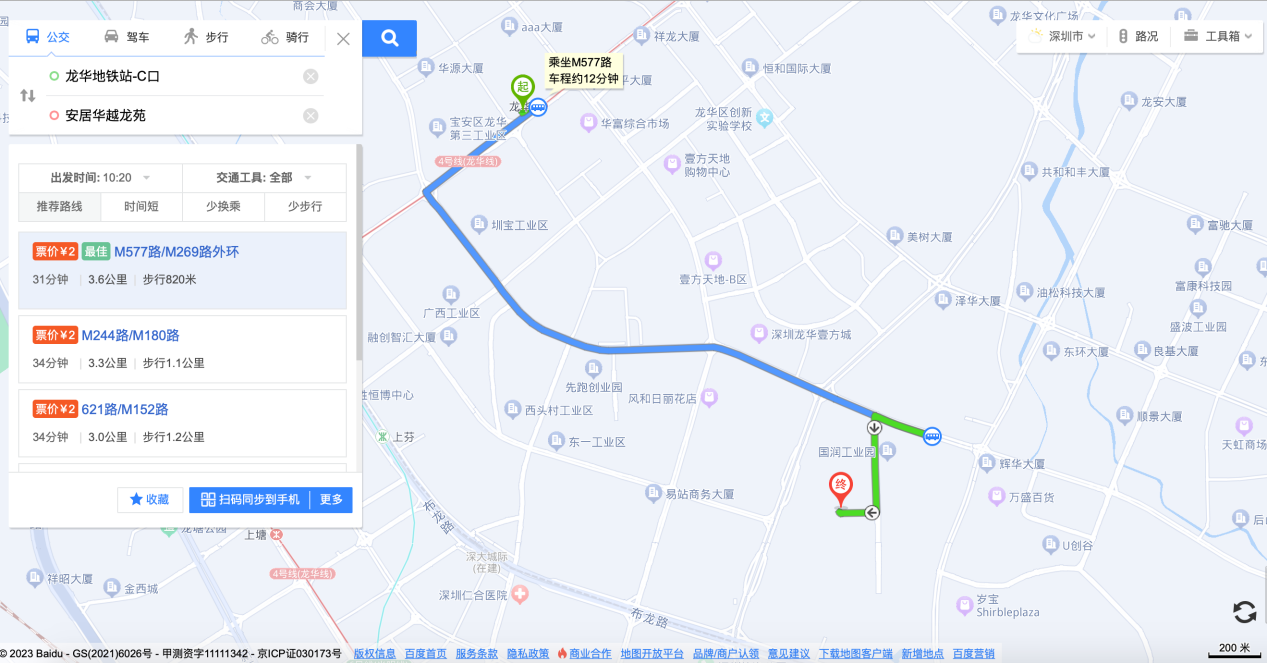 2、您的位置——上芬地铁站B口（地铁6号线）-搭乘出租车到项目看房现场。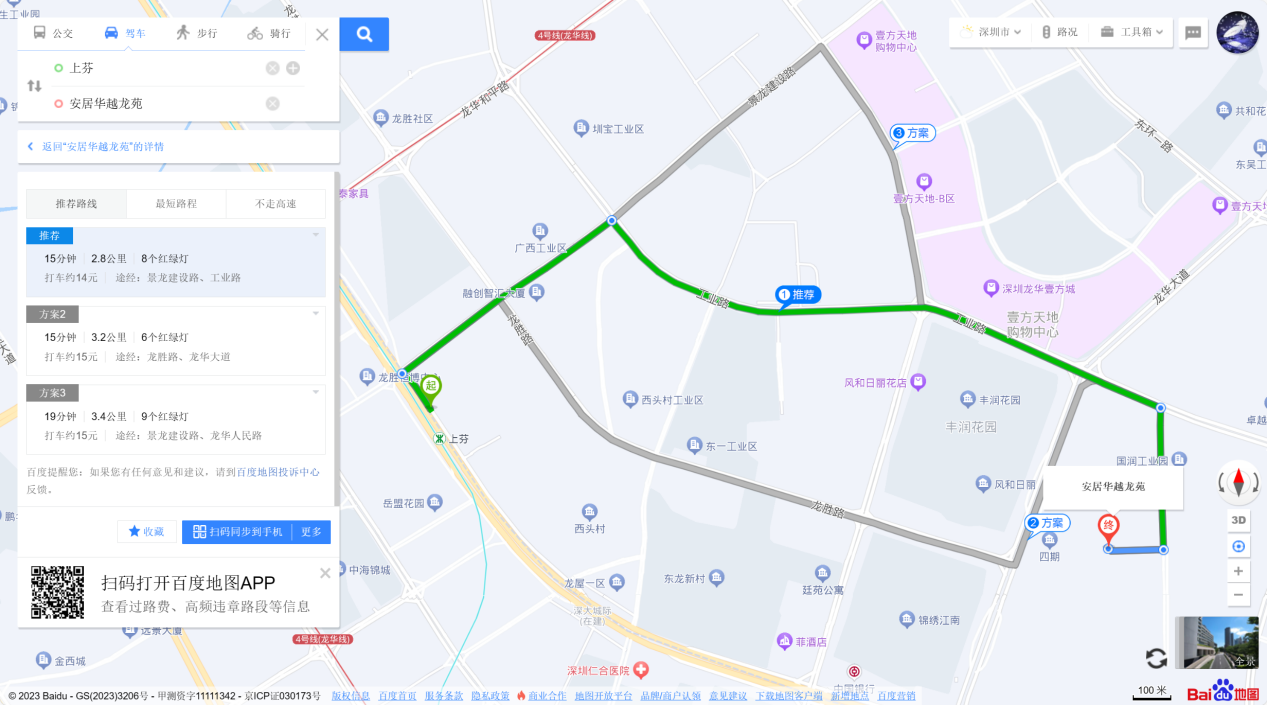 3、您的位置——民治地铁站B口（地铁5号线）-沙元埔站（324/334/339/621/M391）-万众城站（324/334/339/621/M391）-步行约840米到项目看房现场。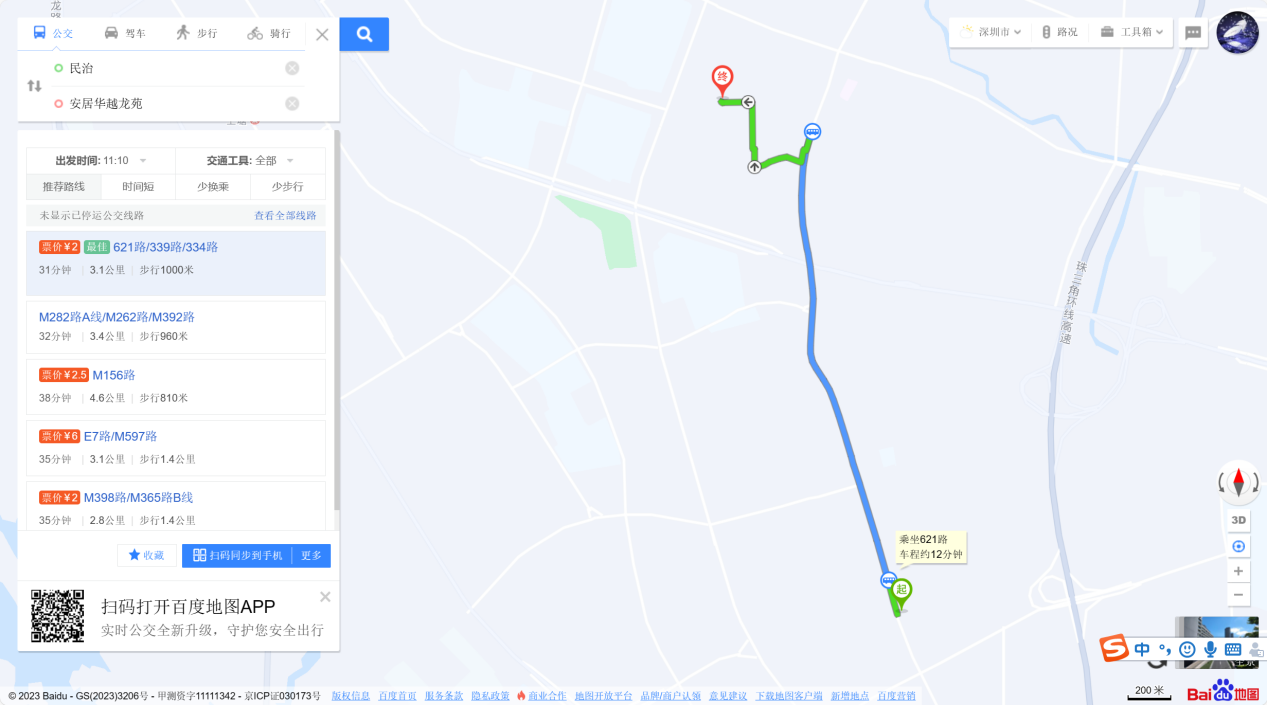 4、您的位置——民治地铁站B口（地铁5号线）-民治地铁站（/620/M262/M392/M152/M577/M225/M453/M302/M282路A线）-万众城站（620/M262/M392/M152/M577/M225/M453/M302/M282路A线）-步行约840米到项目看房现场。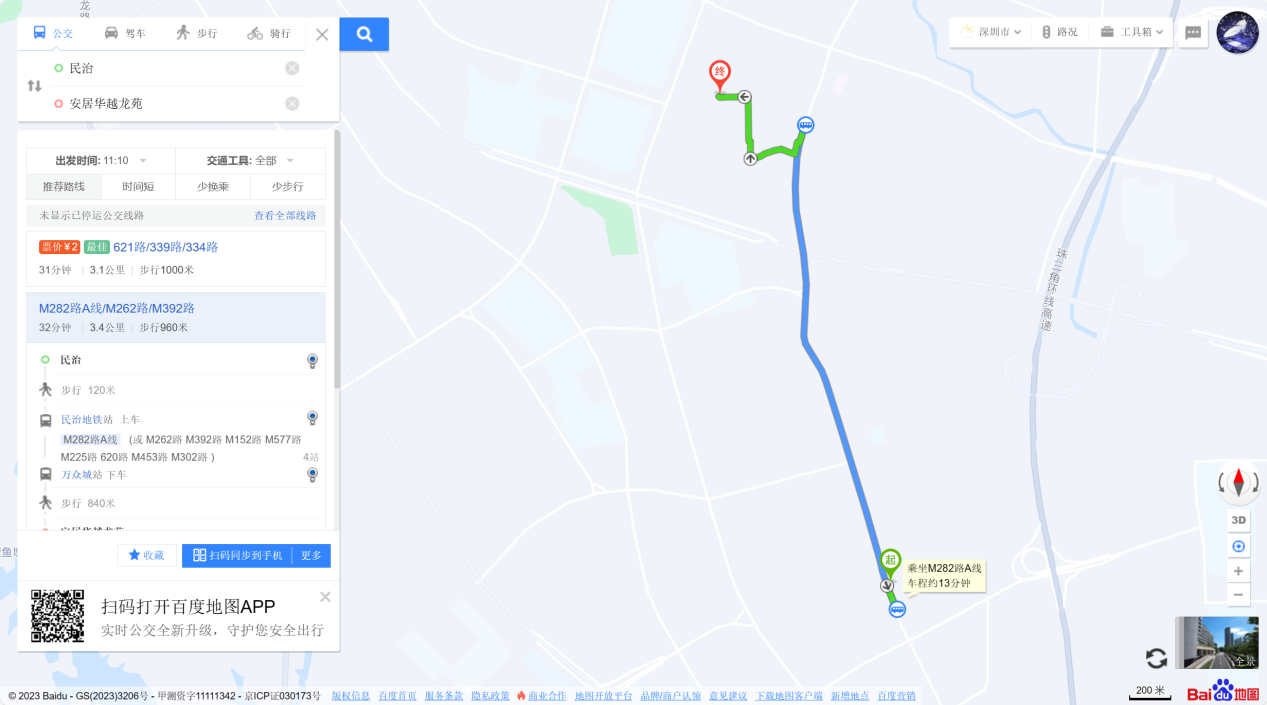 （二）乘坐公交路线（请密切留意最新公共交通信息）1、您的位置——展滔科技大厦站（312/M244/621/M269路外环/M365路A线/M262/M152/M577/B915/M180/M393）下车-步行约790米到项目看房现场。2、您的位置——牛栏前站（M339/M353/621/M392/620/M453/M391/M262/324/M225/M302/334/M152/M577/M282路B线/M567路）下车-步行约740米到项目看房现场。3、您的位置——万众城站（324/334/339/620/621/ M152/M225/M262/M282路A线/M282路B线/M302/M353/M391/M392/M453/M567/M577/高峰专线34号）下车-步行约840米到项目看房现场。4、您的位置——龙华第二实验学校站（B915/M156/M202/M477/M510/M554/龙华紫色艺术生态线）下车-步行约810米到项目看房现场。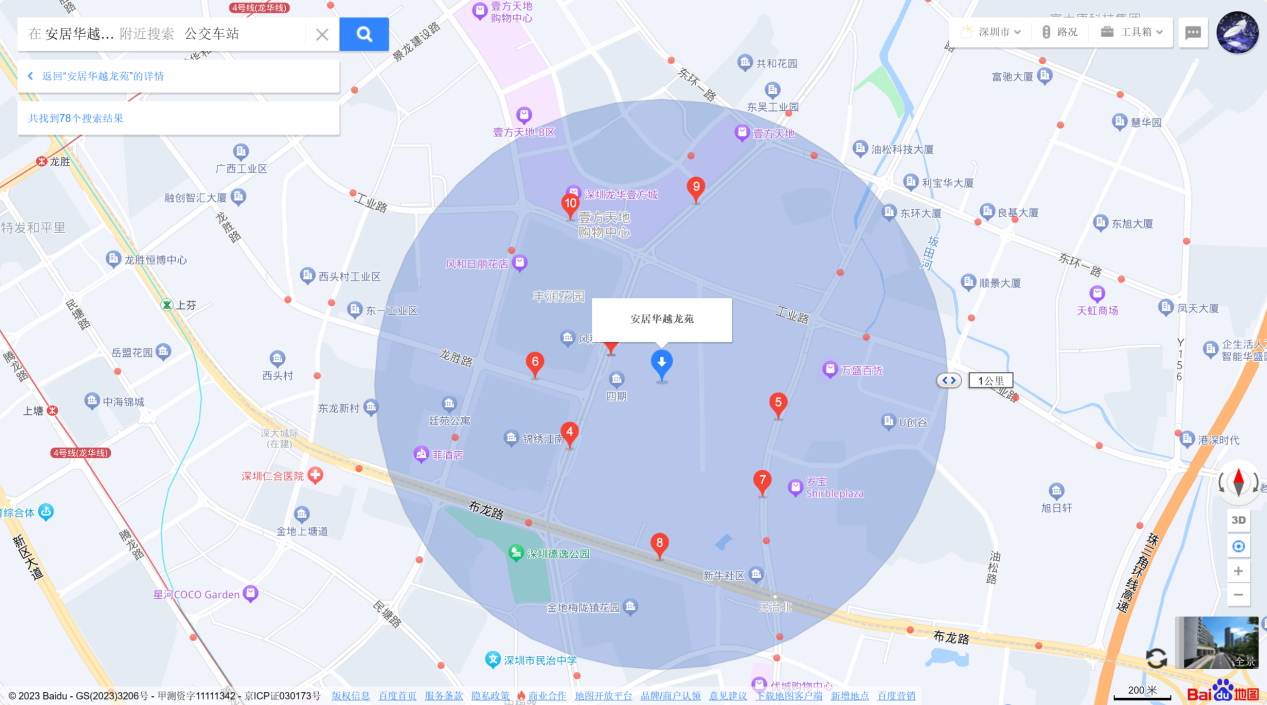 （三）自驾车路线（注：受场地限制，现场不提供停车位，建议滴滴或公交出行）1、从福田出发：香蜜湖路—福龙路—龙华人民路—布龙路—龙华大道—工业路—中华路—项目看房现场2、从罗湖出发：北环大道—皇岗路—梅观路—梅坂大道—龙华大道—工业路—中华路—项目看房现场3、从南山出发：北环大道—福龙路—龙华人民路—布龙路—龙华大道—工业路—中华路—项目看房现场4、从宝安出发：机场南路—鹤洲立交—沈海高速—水朗立交—龙大高速—布龙公路—福龙路—龙华人民路—布龙路—龙华大道—工业路—中华路—项目看房现场5、从龙华出发：龙华大道—工业路—中华路—项目看房现场6、从坪山出发：水官高速—南坪快速—布龙路—龙华大道—工业路—中华路—项目看房现场二、交通区位图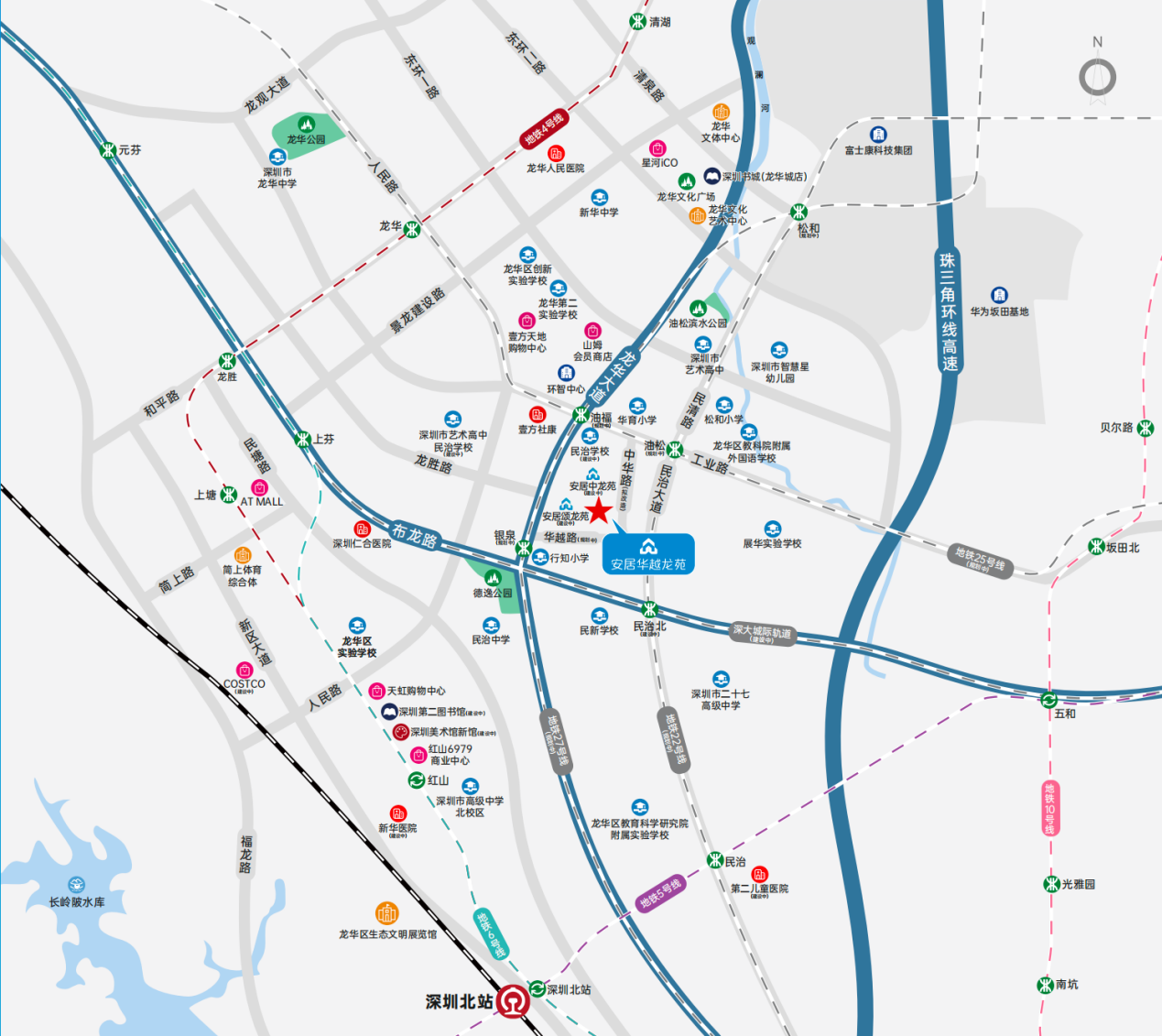 (交通配套信息来源于深圳市规划和自然资源局和百度地图，交通规划设置、市政配套设置不排除因政府规划、政策规定及出卖人未能控制的原因而发生变化，本资料旨在提供相关信息，不代表着出卖人对此作出要约或承诺。)三、注意事项（一）看房现场不提供停车位，中华路停车位紧张、来往车辆较多，建议乘坐公共交通出行、注意出行安全。（二）看房家庭须按约定的时间，凭申请人身份证、看房预约记录参加看房活动。（三）考虑到看房现场接待能力有限，为了营造顺畅、良好的看房环境，请每个看房家庭最多安排两人现场看房。另从安全角度考虑，请看房家庭尽量不要带老人、儿童进入看房现场。（四）为了保证看房家庭人身安全，请遵循现场工作人员统一安排，走参观通道，在规定的线路上看房，不要在看房现场随意走动，以免发生意外。（五）由于场地限制，看房现场不提供厕所，敬请理解与配合。（六）上述交通指引均来自百度地图查询结果，仅供参考，请结合自身情况合理安排出行路线。如有任何疑问，欢迎来电咨询：0755-8626 6999。深圳市人才安居集团有限公司                                   2023年12月安居华越龙苑看房定位二维码（百度地图）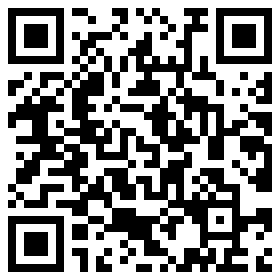 打开百度地图扫一扫此二维码